Publicado en Madrid el 01/10/2020 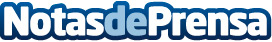 Llega a España Dreame V11 Mistral, el aspirador sin cable más potente de la marca DreameLa marca asiática Dreame ha traspasado la frontera de la aspiración con el aspirador sin cable Dreame V11 Mistral, una versión más potente y eficiente que ha logrado situarse en el top de la aspiración. Junto con la empresa española Ziclotech Distribution and Innovation S.L, Dreame ha lanzado el nuevo modelo en España, un producto de alta gama que ha llegado para marcar una tendencia dentro del mercado, con el plus de garantía que supone su distribución y soporte desde EuropaDatos de contacto:Rocío Alcántara605859351Nota de prensa publicada en: https://www.notasdeprensa.es/llega-a-espana-dreame-v11-mistral-el-aspirador Categorias: Inteligencia Artificial y Robótica Consumo Dispositivos móviles Electrodomésticos http://www.notasdeprensa.es